АННОТАЦИЯ рабочей программы практики Стоматология ортопедическаяпо направлению подготовки 31.08.75 Стоматология ортопедическая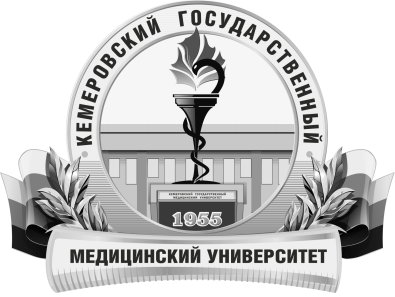 КЕМЕРОВСКИЙ ГОСУДАРСТВЕННЫЙ МЕДИЦИНСКИЙ УНИВЕРСИТЕТКафедра Терапевтической и ортопедической стоматологии с курсом материаловеденияТрудоемкостьв часах / ЗЕ2376/66Цель практикиЦель производственной практики является профессионально-практическая подготовка специалиста стоматолога-ортопеда ориентированная на углубление теоретической подготовки и закрепление практических умений и компетенций в области профилактики, диагностики и ортопедического лечения патологических состояний зубочелюстной системы.Место практики в учебном планеБлок 2 ПрактикиБазовая частьИзучение практики требует знания, полученные ранее при освоении дисциплинДля изучения дисциплины необходимы знания, умения и навыки, формируемые при обучении по основной образовательной программе специалитета по специальности «Стоматология». Практика необходима для успешного освоения дисциплин«Стоматология ортопедическая». Материалы с памятью формы в стоматологии». «Антропологические особенности зубочелюстной системы». Практика «Стоматология ортопедическая». Практика «Стоматология детская». ГИА.Формируемые  компетенции (индекс компетенций)ПК–1; ПК–2; ПК–5; ПК–7; ПК–9; УК–1Изучаемые темыРаздел 1. Материаловедение1. Обоснование выбора конструкционных  стоматологических материалов.2. Технология применения стоматологических цементов для фиксации ортопедических конструкций.3. Применение временных  материалов для изготовления коронок и протезов в ортопедической стоматологии.Раздел 2. Зубопротезирование (простое протезирование).1. Методы обследования пациентов с патологией твердых тканей зубов и дефектами зубных рядов.2. Методы ортопедического лечения пациентов с патологией твердых тканей зубов.3. Методы ортопедического лечения пациентов с дефектами зубных рядов несъемными конструкциями.4. Методы ортопедического лечения пациентов с дефектами зубных рядов съемными конструкциями.Раздел 3. Протезирование при полном отсутствии зубов.1. Ортопедическое лечение при полном отсутствии зубовРаздел 4. Протезирование зубных рядов (сложное протезирование).1. Ортопедическое лечение пациентов с болезнями пародонта.2. Ортопедическое лечение больных с повышенным стиранием твёрдых тканей зубов. К03.0 (по МКБ-10С)3. Диагностика и лечение деформаций зубных рядов и прикуса.4. Ортопедическое лечение при заболеваниях слизистой оболочки полости рта.5. Ортопедическое лечение больных с применением имплантатов.Раздел 5. Гнатология и функциональная диагностика височного нижнечелюстного сустава.1. Зубочелюстные аномалии в сформированной зубочелюстной системе.2. Ортопедическое лечение больных с патологией височно-нижнечелюстного сустава.Раздел 6. Клиническая стоматология1. Эстетические аспекты ортопедического лечения.2. Диагностика и профилактика осложнений и ошибок при ортопедическом лечении различными видами зубных протезов и аппаратов.Раздел 7. Челюстно-лицевое протезирование.1. Челюстно-лицевое протезирование.Раздел 8. Курирование больных.1. Интерпретация основных и дополнительных методов диагностики, диагностика и лечение больных со стоматологическими заболеваниями ортопедического профиля.2. Проведение профилактических мероприятий у больных со стоматологическими заболеваниями ортопедического профиля.Ведение медицинской документации Анализ качества работы.Виды учебной работыКонтактная работа обучающихся с преподавателемВнеаудиторная (виды):консультации.Самостоятельная работаустная;письменная;практическая.Форма промежуточного контролязачет